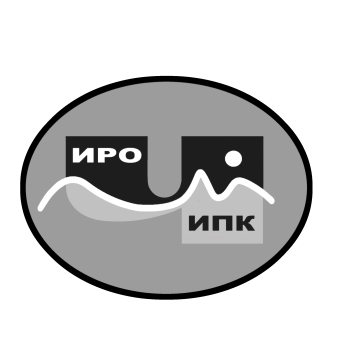 ГОСУДАРСТВЕННОЕ АВТОНОМНОЕ УЧРЕЖДЕНИЕ ДОПОЛНИТЕЛЬНОГО ПРОФЕССИОНАЛЬНОГО ОБРАЗОВАНИЯ ЧУКОТСКОГО АВТОНОМНОГО ОКРУГА«ЧУКОТСКИЙ ИНСТИТУТ РАЗВИТИЯ ОБРАЗОВАНИЯИ ПОВЫШЕНИЯ КВАЛИФИКАЦИИ»Центр непрерывного повышения                                         профессионального мастерстваИнформационная справкао результатах обучения на платформеФГАОУ ДПО «Академия Минпросвещения России» по ДПП (пк) «Актуальные модели музейно-педагогической деятельности в образовательных организациях» в 2022 году1. Характеристика ДПП (пк) «Актуальные модели музейно-педагогической деятельности в образовательных организациях».В целях совершенствования профессиональных компетенций слушателей в области реализации актуальных моделей музейно-педагогической деятельности в образовательных организациях в 2022 году было проведено обучение по дополнительной профессиональной программе (повышения квалификации) «Актуальные модели музейно-педагогической деятельности в образовательных организациях».2. Объем программы - 36 академических часов.3. Форма обучения – очно-заочная с применением электронного обучения, дистанционных образовательных технологий.4. Сроки реализации программы - с 19 сентября по 24 октября 2022 года.5. Регистрация на обучение по ДПП (пк) осуществлялась по самозаписи.По ДПП (пк) «Актуальные модели музейно-педагогической деятельности в образовательных организациях» успешно окончила обучение Сагайдак Ирина Николаевна, заведующая информационно-библиотечным и издательским отделом ГАУ ДПО ЧИРОиПК.Региональный координатор программ ДПО, методист ЦНППМ                                                                                               К.И. Новикова 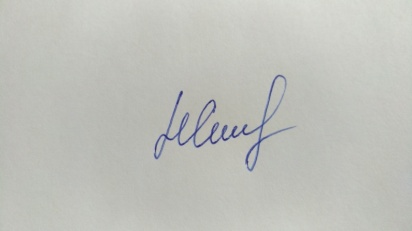 